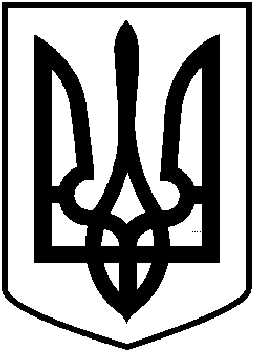 ЧОРТКІВСЬКА    МІСЬКА    РАДАВИКОНАВЧИЙ КОМІТЕТР І Ш Е Н Н Я (проєкт)___  березня  2022 року                                                                                 № Про надання статусу дитини, позбавленої батьківського піклування***, 24.01.2009 р.н.,***, 04.07.2011 р.н.,***, 12.03.2015 р.н.         Керуючись ст.ст.5,11,12 Закону України „Про забезпечення організаційно-правових умов соціального захисту дітей-сиріт та дітей, позбавлених батьківського піклування”  від 13.01.2005 року №2341-ІV, Постанови Кабінету Міністрів України №866 від 24.09.2008 року «Питання діяльності органів опіки та піклування, пов’язаної із захистом прав дитини», 
ст.ст. 55, 63 Цивільного кодексу України, ст.ст. 243, 244 Сімейного кодексу України, Закону України «Про охорону дитинства», відповідно до вироку колегії Чортківського районного суду Тернопільської області по справі №*** від 17 грудня 2021 року, номер провадження 1-кп/***, на підставі ч.1 ст.70 КК України за сукупністю злочинів шляхом поглинання менш суворого покарання більш суворим, матері дітей, ***, 22.01.1993 р.н., визначити покарання у виді решту на строк 6 (шість)місяців, витягу з Державного реєстру актів цивільного стану громадян про народження ***, 24.01.2009 р.н., із зазначенням відомостей про батька відповідно до частини першої статті 135 Сімейного кодексу України від 05 березня 2020 року за №00025871486, витягу з Державного реєстру актів цивільного стану громадян про народження ***, 04.07.2011 р.н., із зазначенням відомостей про батька відповідно до частини першої статті 135 Сімейного кодексу України від 05 березня 2020 року за №00025871558, витягу з Державного реєстру актів цивільного стану громадян про народження ***, 12.03.2015 р.н., із зазначенням відомостей про батька відповідно до частини першої статті 135 Сімейного кодексу України від 05 березня 2020 року за №00025871625, керуючись ч. 1 ст. 52, ч.6 ст.59 Закону України «Про місцеве самоврядування в Україні», виконавчий комітет міської радиВИРІШИВ :      Надати статус дитини, позбавленої батьківського піклування: - ***, 24.01.2009 р.н., жителю міста Чортків, вулиця Михайла Коцюбинського  будинок ***, квартира ***.- ***, 04.07.2011 р.н., жителю міста Чортків, вулиця Михайла Коцюбинського  будинок ***, квартира ***.- ***, 12.03.2015 р.н., жителю міста Чортків, вулиця Михайла Коцюбинського  будинок ***, квартира ***.Закріпити за дітьми, позбавленими батьківського піклування: ***, 24.01.2009 р.н., ***, 04.07.2011 р.н., ***, 12.03.2015 р.н.,  житлову площу за адресою місто Чортків, вулиця Михайла Коцюбинського  будинок ***,
 квартира ***.Копію рішення направити в службу у справах дітей міської ради.    4.   Контроль за виконанням даного рішення покласти на заступника міського голови з питань діяльності виконавчих органів міської ради Віктора ГУРИНА.Міський голова                                                             Володимир  ШМАТЬКО                         Фаріон М.С                Гурин В.М                Атаманчук Н.М